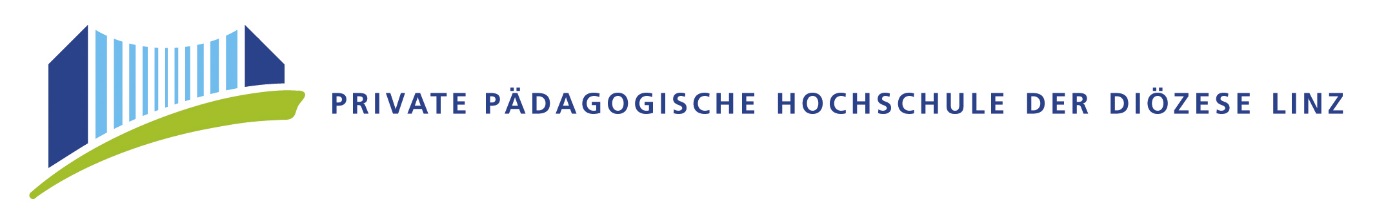 BESTELLFORMULAR für BUCHENTLEHNUNGENam Institut für ReligionspädagogikVorname		_____________________________________________
Nachname		_____________________________________________Matrikelnummer	______________________________________________Abholung am:	_______________________________________________					Datum					UhrzeitInstitut FÜR Religionspädagogik  
AutorBuchtitelSignatur /Standort IABR(z.B.: IABR 09.02.03 / PHL-IV/20.631)AutorBuchtitelSignatur /Standort IABRAutorBuchtitelSignatur /Standort IABR